Siempre es bueno repasar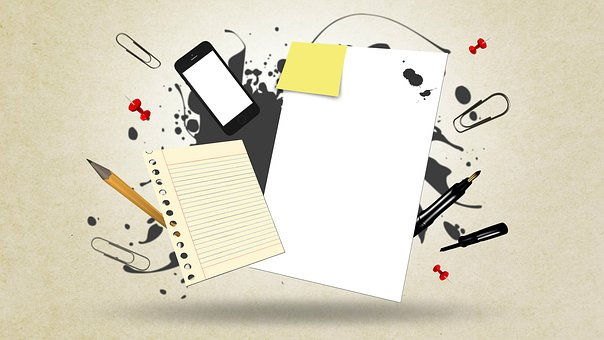 TAREA 1:Nuestro personaje Jaime necesita que le eches una mano para completarle. Lee la descripción y dibuja sobre él.😊 😊TAREA 2: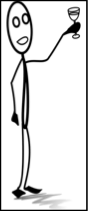 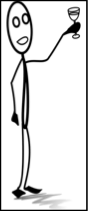 Repasad entre dos¿Cómo se forma el gerundio? por ejemplo: Está bebiendo una copa de vino.¿Hay excepciones? por ejemplo: está mintiendo (infinitivo: mentir)¿Para qué se usa el gerundio?😊 TAREA 3:Dibuja un mapa mental con el vocabulario que se necesita para describir personas.Piensa en el aspecto físico, la ropa, los verbos etc.Cada tres minutos hay que pasar el mapa mental a otra persona que sigue completándolo.¡Usa mindmaster.com o lápiz y papel!😊😊TAREA 4:								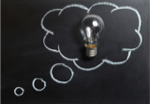 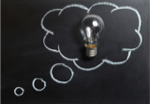 ¿Qué recordáis en cuanto al uso de SER o ESTAR? Rellenad los huecos repasando las reglas de cómo usar ser o estar. Doblad la hoja para no ver la clave 😉.1. Yo ………. amigo de Marisol desde hace 2 años; la conocí jugando al tenis.	2. La comida francesa ……. mejor que la española, pero esta paella ……. muy rica.3. Nosotras ………. católicas y ustedes ………. protestantes.4. Cuando vosotros .......... aquí yo siempre………. muy contento.5. Sin ninguna duda usted ………. el mejor cliente de esta empresa.6. Ustedes .......... muy aburridos en este pueblo pequeño.7. Tú ......... una persona muy agradable. ¿Por qué ………. tan enfadada ahora?8. Si nos necesitas, Antonio y yo ………. en la oficina toda la mañana.9. ¿Ustedes ………. argentinos o chilenos?10. Carmen y yo todavía no ………. preparadas para ir salir.😊😊TAREA 5:¡Y ahora tú! Dibuja varios Jaimes y tu compañero tiene que describirle en detalle. ¡Intercambiad las hojas!😊😊 Tarea 6:Describe en detalle a Jaime (aspecto físico, ropa, sentimiento, actividad, objeto en la mano etc.). Tu compañero/a tiene que dibujarlo.KompetenzenSchreiben, Sprechen, Hörenmit einfachen Worten Personen beschreibeneinfache Anweisungen/Beschreibungen bildnerisch umsetzen (vgl. Identifying cues and inferring (spoken and written) NiveauA2ThemenbereichePersonenbeschreibung, Kleidung, Gefühle (ser-estar)MethodenEinzelarbeit, Partnerarbeit Zeitbedarf1 UEEingangsvoraus-setzungenS/S verfügen über einfaches Repertoire an Wörtern und Wendungen zum Themenbereich Personenbeschreibung (Aussehen, Kleidung, Gefühle), wissen wie man das gerundio / ser y estar bildet bzw. verwendetMaterialien1 Quelleneigene Idee; Bilder aus  PixabayDetails zur AufgabeTechToolsZur Erstellung der mindmap können die Schülerinnen und Schüler das tool www.mindmeister.com (kostenlose Anmeldung) oder Papier und Stift verwenden.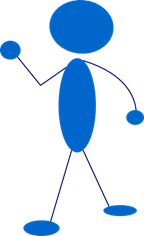 Tiene sombrero, lleva gafas y está pintando.Tiene el pelo moreno rizado y está cantando.Lleva botas y bufanda y está feliz.Tiene los ojos azules grandes y está llorando.Tiene el pelo rubio corto y lleva gorra.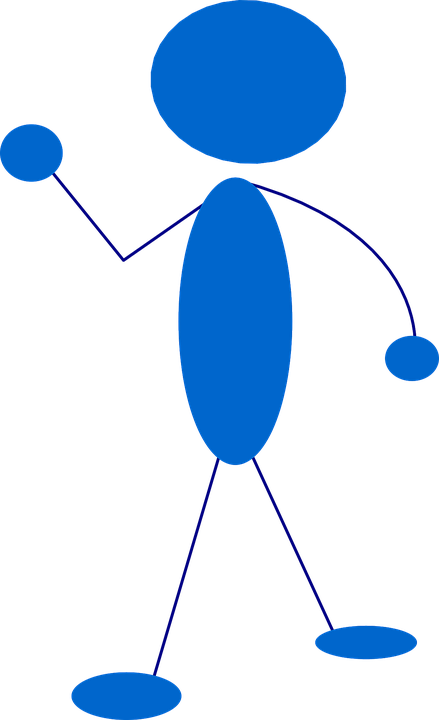 Tiene paraguas y lleva una falda con lunares. Tiene mucho miedo.Tiene el pelo negro largo y liso y está tocando la guitarra.Lleva una camiseta a rayas y un reloj y está muy enfadado.Tiene un regalo en la mano izquierda, está sonriendo.Está muy feliz. Lleva maleta en la mano derecha y está despidiéndose.Nach dieser Lerneinheit kann ich…☺☹…. mit einfachen Worten Personen beschreiben. (Äußeres, Charakter, Kleidung)… ausdrücken was gerade geschieht.… meine Vokabelkenntnisse in einer mindmap darstellen.